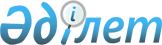 Об утверждении Правил формирования Списка наркотических средств, психотропных веществ и прекурсоров, подлежащих контролю в Республике Казахстан, Сводной таблицы об отнесении наркотических средств, психотропных веществ, их аналогов и прекурсоров, обнаруженных в незаконном обороте, к небольшим, крупным и особо крупным размерам, Списка заместителей атомов водорода, галогенов и (или) гидроксильных групп в структурных формулах наркотических средств, психотропных веществПостановление Правительства Республики Казахстан от 5 июня 2019 года № 366.
      Примечание РЦПИ!Вводится в действие с 05.07.2019.
      В соответствии с пунктом 1-1 статьи 5 Закона Республики Казахстан от 10 июля 1998 года "О наркотических средствах, психотропных веществах, их аналогах и прекурсорах и мерах противодействия их незаконному обороту и злоупотреблению ими" Правительство Республики Казахстан ПОСТАНОВЛЯЕТ:
      1. Утвердить Правила формирования Списка наркотических средств, психотропных веществ и прекурсоров, подлежащих контролю в Республике Казахстан, Сводной таблицы об отнесении наркотических средств, психотропных веществ, их аналогов и прекурсоров, обнаруженных в незаконном обороте, к небольшим, крупным и особо крупным размерам, Списка заместителей атомов водорода, галогенов и (или) гидроксильных групп в структурных формулах наркотических средств, психотропных веществ.
      2. Настоящее постановление вводится в действие с 5 июля 2019 года и подлежит официальному опубликованию. Правила
формирования Списка наркотических средств, психотропных веществ и прекурсоров, подлежащих контролю в Республике Казахстан, Сводной таблицы об отнесении наркотических средств, психотропных веществ, их аналогов и прекурсоров, обнаруженных в незаконном обороте, к небольшим, крупным и особо крупным размерам, Списка заместителей атомов водорода, галогенов и (или) гидроксильных групп в структурных формулах наркотических средств, психотропных веществ  Глава 1. Общие положения
      1. Настоящие Правила формирования Списка наркотических средств, психотропных веществ и прекурсоров, подлежащих контролю в Республике Казахстан (далее - Список наркотических средств, психотропных веществ и прекурсоров), Сводной таблицы об отнесении наркотических средств, психотропных веществ, их аналогов и прекурсоров, обнаруженных в незаконном обороте, к небольшим, крупным и особо крупным размерам далее - Сводная таблица), Списка заместителей атомов водорода, галогенов и (или) гидроксильных групп в структурных формулах наркотических средств, психотропных веществ (далее - Список заместителей атомов водорода) разработаны в соответствии с пунктом 1-1 статьи 5 Закона Республики Казахстан от 10 июля 1998 года "О наркотических средствах, психотропных веществах, их аналогах и прекурсорах и мерах противодействия их незаконному обороту и злоупотреблению ими".
      2. Настоящие Правила определяют порядок формирования Списка наркотических средств, психотропных веществ и прекурсоров, Сводной таблицы и Списка заместителей атомов водорода. Глава 2. Порядок формирования Списка наркотических средств, психотропных веществ и прекурсоров, Сводной таблицы, Списка заместителей атомов водорода
      3. Список наркотических средств, психотропных веществ и прекурсоров составляется на основании Списков Единой Конвенции о наркотических средствах 1961 года, Конвенции о психотропных веществах 1971 года и Конвенции о борьбе против незаконного оборота наркотических средств и психотропных веществ 1988 года, к которым Республика Казахстан присоединилась в 1998 году.
      4. Список наркотических средств, психотропных веществ и прекурсоров состоит из четырех таблиц и списка лекарственных средств, содержащих наркотические средства, психотропные вещества и прекурсоры, подлежащие контролю в Республике Казахстан и разрешенные к применению в ветеринарии.
      5. В таблицах I, II и III названия средств, веществ излагаются в соответствии с международными незарегистрированными названиями, рекомендованными Всемирной организацией здравоохранения (ВОЗ), названиями и описаниями, указанными в Единой конвенции о наркотических средствах 1961 года, Конвенции о психотропных веществах 1971 года, а также другими незарегистрированными названиями.
      6. В Таблицу I включены наркотические средства и психотропные вещества, использование которых в медицинских целях запрещено (список IV и часть списка I Конвенции 1961 года и список I Конвенции 1971 года).
      7. В Таблицу II включены наркотические средства и психотропные вещества, используемые в медицинских целях и находящиеся под строгим контролем (часть списка I, список II Конвенции 1961 года и список II Конвенции 1971 года).
      8. В Таблицу III включены наркотические средства и психотропные вещества, используемые в медицинских целях и находящиеся под контролем (список III Конвенции 1961 года и списки III и IV Конвенции 1971 года).
      9. В Таблицу IV включены прекурсоры (химические вещества и растения, которые часто используются при незаконном изготовлении наркотических средств и психотропных веществ) - (таблицы I и II Конвенции 1988 года), находящиеся под контролем.
      10. В список лекарственных средств, содержащих наркотические средства, психотропные вещества и прекурсоры, подлежащие контролю в Республике Казахстан и разрешенные к применению в ветеринарии, включаются лекарственные препараты, которые могут быть использованы как диагностические, лечебные и профилактические средства при наличии соответствующей лицензии.
      11. К наркотическим средствам или психотропным веществам относятся также их препараты, наименования (синонимы) которых в Список наркотических средств, психотропных веществ и прекурсоров не включены.
      12. Сводная таблица состоит из Таблицы I, определяющей размеры наркотических средств, Таблицы II - размеры психотропных веществ, Таблицы III - размеры прекурсоров и Таблицы IV - размеры культивации растений, отнесенных к наркотическим средствам.
      13. Список заместителей атомов водорода состоит из одновалентных и двухвалентных заместителей атомов водорода.
      14. Включение вещества в Список наркотических средств, психотропных веществ и прекурсоров, Сводную таблицу и Список заместителей атомов водорода осуществляется по одному из следующих оснований:
      при поступлении рекомендаций Международного комитета по контролю над наркотиками ООН;
      при наличии вещества в списках, перечнях, таблицах наркотических средств, психотропных веществ и прекурсоров, подлежащих контролю в странах Евразийского экономического союза.
      15. В случае обнаружения в обороте психоактивного вещества, не находящегося под контролем Международного комитета по контролю над наркотиками ООН и стран Евразийского экономического союза, его отнесение к наркотическим средствам, психотропным веществам и прекурсорам осуществляется в порядке, установленном пунктами 15-20 настоящих Правил.
      16. Уполномоченные органы, включая органы судебной экспертизы, в течение семи рабочих дней со дня получения (дачи) заключения судебного эксперта вносят предложения о включении психоактивного вещества под контроль в уполномоченный государственный орган в сфере оборота наркотических средств, психотропных веществ, их аналогов и прекурсоров (далее - уполномоченный государственный орган).
      17. Уполномоченный государственный орган в течение семи рабочих дней со дня получения предложения уполномоченного органа о включении психоактивного вещества под контроль, направляет материалы в органы судебной экспертизы для определения его размеров.
      18. Органы судебной экспертизы в срок, не превышающий десяти рабочих дней со дня получения запроса, предоставляют в уполномоченный государственный орган заключение о размерах вещества (небольшой, крупный, особо крупный).
      19. После получения заключения органа судебной экспертизы о размерах вещества уполномоченный государственный орган в месячный срок разрабатывает по согласованию с уполномоченными органами проект постановления Правительства Республики Казахстан о внесении дополнения в Список наркотических средств, психотропных веществ и прекурсоров и Сводную таблицу или в Список заместителей атомов водорода и вносит на утверждение Правительства Республики Казахстан.
      20. В соответствии с требованиями Единой Конвенции о наркотических средствах 1961 года, Конвенции о психотропных веществах 1971 года, Конвенции о борьбе против незаконного оборота наркотических средств и психотропных веществ 1988 года уполномоченный государственный орган направляет уведомление в Международный комитет по контролю над наркотиками ООН о включении психоактивного вещества в Список наркотических средств, психотропных веществ и прекурсоров и Сводную таблицу.
      21. Исключение вещества из Списка наркотических средств, психотропных веществ и прекурсоров и Сводной таблицы осуществляется в установленном порядке Правительством Республики Казахстан по предложению уполномоченного государственного органа при поступлении рекомендаций Международного комитета по контролю над наркотиками ООН.
      В этих целях уполномоченный государственный орган по согласованию с уполномоченными органами в месячный срок разрабатывает проект постановления Правительства Республики Казахстан о внесении изменений в Список наркотических средств, психотропных веществ и прекурсоров и Сводную таблицу и вносит на утверждение Правительства Республики Казахстан.
					© 2012. РГП на ПХВ «Институт законодательства и правовой информации Республики Казахстан» Министерства юстиции Республики Казахстан
				
      Премьер-МинистрРеспублики Казахстан 

А. Мамин 
Утверждены
постановлением Правительства
Республики Казахстан
от 5 июня 2019 года № 366